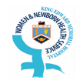 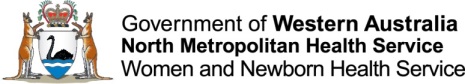 All information, including the PATIENT REGISTRATION FORM must be completed for your application to be assessedCLIENT DETAILSYOUR DOCTOR (Please give FULL name and address)THIS PREGNANCYPreferred place of birth (please select ONE only)Please fax, email or post your completed application form to CMP Administration:Mail: Internal Box 86, Lakeside Shopping Centre, 420 Joondalup Drive, Joondalup WA 6027	 Email: cmp.wchs@health.wa.gov.au	Fax: 9301 9218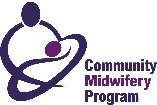               By submitting this application you give your consent to the Community Midwifery Program sharing your medical records with other Health Professionals involved in your care and in case of emergency, you authorise any member of the CMP to take all appropriate measures to support your antenatal, birth and postnatal care.  All information will be treated as strictly confidential.Version24. 6.9.22	Date of ApplicationDate of ApplicationDate of ApplicationDate of ApplicationDate of ApplicationDate of ApplicationDate of ApplicationURMN (if known)URMN (if known)URMN (if known)URMN (if known)URMN (if known)URMN (if known)URMN (if known)Given NameGiven NameGiven NameGiven NameSurname as on Medicare CardSurname as on Medicare CardSurname as on Medicare CardSurname as on Medicare CardSurname as on Medicare CardSurname as on Medicare CardSurname as on Medicare CardSurname as on Medicare CardSurname as on Medicare CardSurname as on Medicare CardSurname as on Medicare CardSurname as on Medicare CardSurname as on Medicare CardMaiden NameMaiden NameMaiden NameMaiden NameMaiden NameFather’s/Partners NameFather’s/Partners NameFather’s/Partners NameFather’s/Partners NameFather’s/Partners NameFather’s/Partners NameFather’s/Partners NameFather’s/Partners NameFather’s/Partners NameFather’s/Partners NameFather’s/Partners NameResidential AddressResidential AddressResidential AddressResidential AddressResidential AddressResidential AddressResidential AddressResidential AddressSuburbSuburbSuburbPostcodePostcodePostcodePostcodePostcodeTelephoneTelephoneMobileMobileMobileMobileHomeHomeHomeHomeHomeHomeHomeWorkWorkEmailApplicant’s date of birthApplicant’s date of birthApplicant’s date of birthApplicant’s date of birthApplicant’s date of birthApplicant’s date of birthApplicant’s date of birthApplicant’s date of birthApplicant’s date of birthAgeAgeAgeAgeAgeMedicare NumberMedicare NumberMedicare NumberMedicare NumberMedicare NumberMedicare NumberReference NumberReference NumberReference NumberReference NumberReference NumberReference NumberReference NumberReference NumberReference NumberReference NumberExpiry DateExpiry DateExpiry DateExpiry DatePre-pregnancy weightPre-pregnancy weightPre-pregnancy weightPre-pregnancy weightPre-pregnancy weightPre-pregnancy weightPre-pregnancy weightPre-pregnancy weightPre-pregnancy weightPre-pregnancy weightHeightHeightHeightHeightBMI (office use only)BMI (office use only)BMI (office use only)BMI (office use only)BMI (office use only)BMI (office use only)BMI (office use only)BMI (office use only)Do you require an interpreter?Do you require an interpreter?Do you require an interpreter?Do you require an interpreter?Do you require an interpreter?Do you require an interpreter?Do you require an interpreter?Do you require an interpreter?Do you require an interpreter?Do you require an interpreter?If so, please give details (i.e. limited mobility, hearing deficit)If so, please give details (i.e. limited mobility, hearing deficit)If so, please give details (i.e. limited mobility, hearing deficit)If so, please give details (i.e. limited mobility, hearing deficit)If so, please give details (i.e. limited mobility, hearing deficit)If so, please give details (i.e. limited mobility, hearing deficit)If so, please give details (i.e. limited mobility, hearing deficit)If so, please give details (i.e. limited mobility, hearing deficit)If so, please give details (i.e. limited mobility, hearing deficit)If so, please give details (i.e. limited mobility, hearing deficit)If so, please give details (i.e. limited mobility, hearing deficit)If so, please give details (i.e. limited mobility, hearing deficit)If so, please give details (i.e. limited mobility, hearing deficit)If so, please give details (i.e. limited mobility, hearing deficit)Do you have special needs?Do you have special needs?Do you have special needs?Do you have special needs?Do you have special needs?Do you have special needs?Do you have special needs?Do you have special needs?Do you have special needs?Do you have special needs?If so, please give details (i.e. limited mobility, hearing deficit)If so, please give details (i.e. limited mobility, hearing deficit)If so, please give details (i.e. limited mobility, hearing deficit)If so, please give details (i.e. limited mobility, hearing deficit)If so, please give details (i.e. limited mobility, hearing deficit)If so, please give details (i.e. limited mobility, hearing deficit)If so, please give details (i.e. limited mobility, hearing deficit)If so, please give details (i.e. limited mobility, hearing deficit)If so, please give details (i.e. limited mobility, hearing deficit)If so, please give details (i.e. limited mobility, hearing deficit)If so, please give details (i.e. limited mobility, hearing deficit)If so, please give details (i.e. limited mobility, hearing deficit)If so, please give details (i.e. limited mobility, hearing deficit)If so, please give details (i.e. limited mobility, hearing deficit)Do you have a carer?Do you have a carer?Do you have a carer?Do you have a carer?Do you have a carer?Do you have a carer?Do you have a carer?Name of carerName of carerName of carerName of carerName of carerName of carerName of carerDoctor & Practice NameAddressPostcodePhoneHome  □Kalamunda  □KEMH - Family Birth Centre (FBC)  □*Please see note belowPlease note your application will be assessed based on our postcode catchment and should you reside inside the KEMH - FBC catchment your referral may be referred directly to them for allocation to birth at the FBC. Please note your application will be assessed based on our postcode catchment and should you reside inside the KEMH - FBC catchment your referral may be referred directly to them for allocation to birth at the FBC. Please note your application will be assessed based on our postcode catchment and should you reside inside the KEMH - FBC catchment your referral may be referred directly to them for allocation to birth at the FBC. 